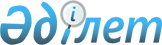 О выделении средств из резерва Правительства Республики КазахстанПостановление Правительства Республики Казахстан от 18 ноября 2008 года № 1070



      В соответствии с 
 Законом 
 Республики Казахстан от 6 декабря 2007 года "О республиканском бюджете на 2008 год", 
 постановлением 
 Правительства Республики Казахстан от 20 марта 2007 года № 225 "Об утверждении Правил исполнения республиканского и местных бюджетов" Правительство Республики Казахстан 

ПОСТАНОВЛЯЕТ:






      1. Выделить Министерству энергетики и минеральных ресурсов Республики Казахстан из резерва Правительства Республики Казахстан, предусмотренного в республиканском бюджете на 2008 год на неотложные затраты, средства в сумме 580000000 (пятьсот восемьдесят миллионов) тенге в виде целевых текущих трансфертов для перечисления акиму Акмолинской области на приобретение мазута для обеспечения бесперебойного теплоснабжения города Кокшетау, Буландынского, Зерендинского и Щучинского районов на отопительный сезон 2008-2009 годов.





      2. Министерству финансов Республики Казахстан осуществить контроль за целевым использованием выделенных средств.





      3. Настоящее постановление вводится в действие со дня подписания.

      

Премьер-Министр




      Республики Казахстан                       К. Масимов


					© 2012. РГП на ПХВ «Институт законодательства и правовой информации Республики Казахстан» Министерства юстиции Республики Казахстан
				